Child Plus: Entering ASQ and DECA Results In the “Services” tab (1 below) select the name of the participant you would like to enter ASQ or DECA information for.Click on “Health” (2 below), then click on “Events” (3 below).Select “Add Event” (4 below), then choose “ASQ” or “DECA.”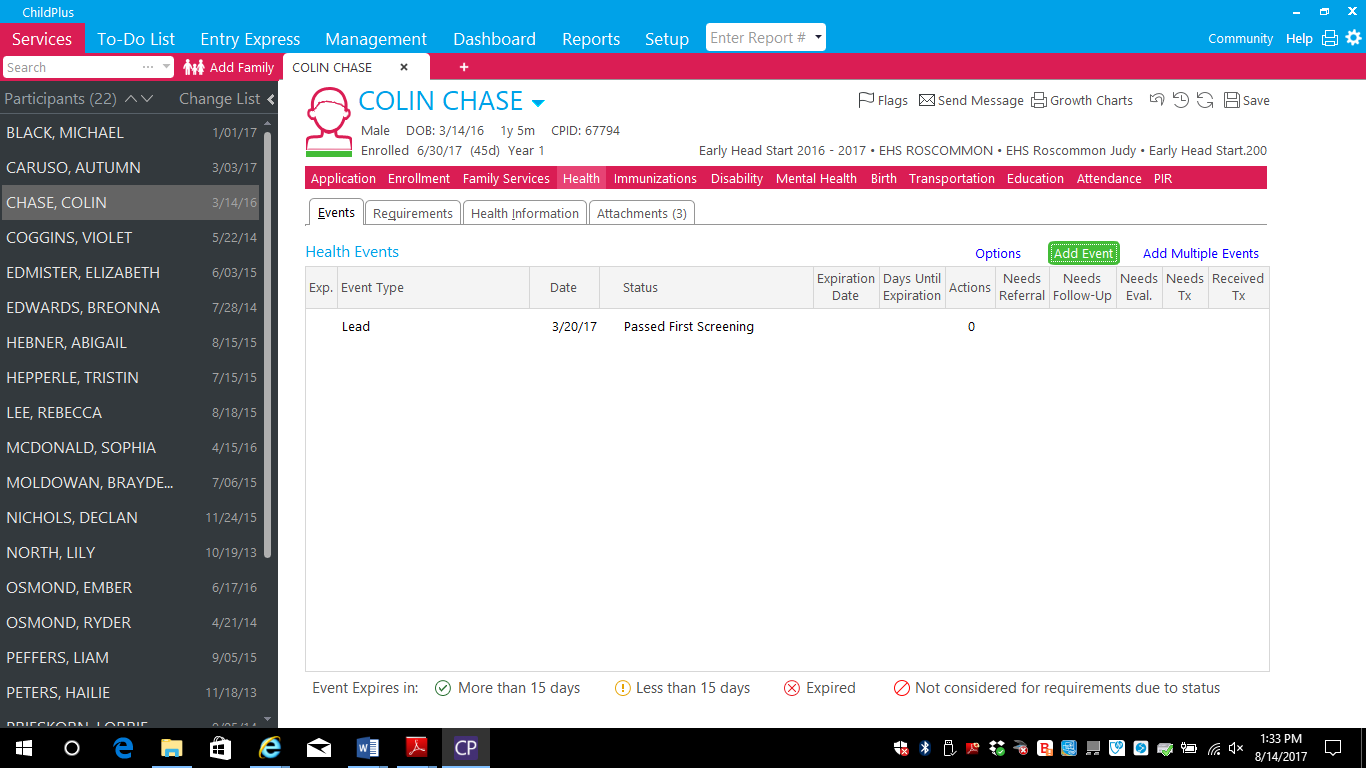 Passed ASQ or DECAEnter the “Event Date” as the date that the ASQ or DECA was conducted. An expiration date will automatically populate.Under “Status,” select “Passed First Screening.” For “Agency Worker,” enter your name.Under “Results,” type ASQ and the mo of the ASQ being conducted (ex// ASQ 18 months). In the “Results” section for a DECA, type the overall TPF score as Strength, Typical, or Need (ex// DECA= Typical)Select “Head Start Staff” under “Provider Type” and “Head Start” for “Funding.”All other fields can remain blank (See below for an example of completed screen).Click “Save.”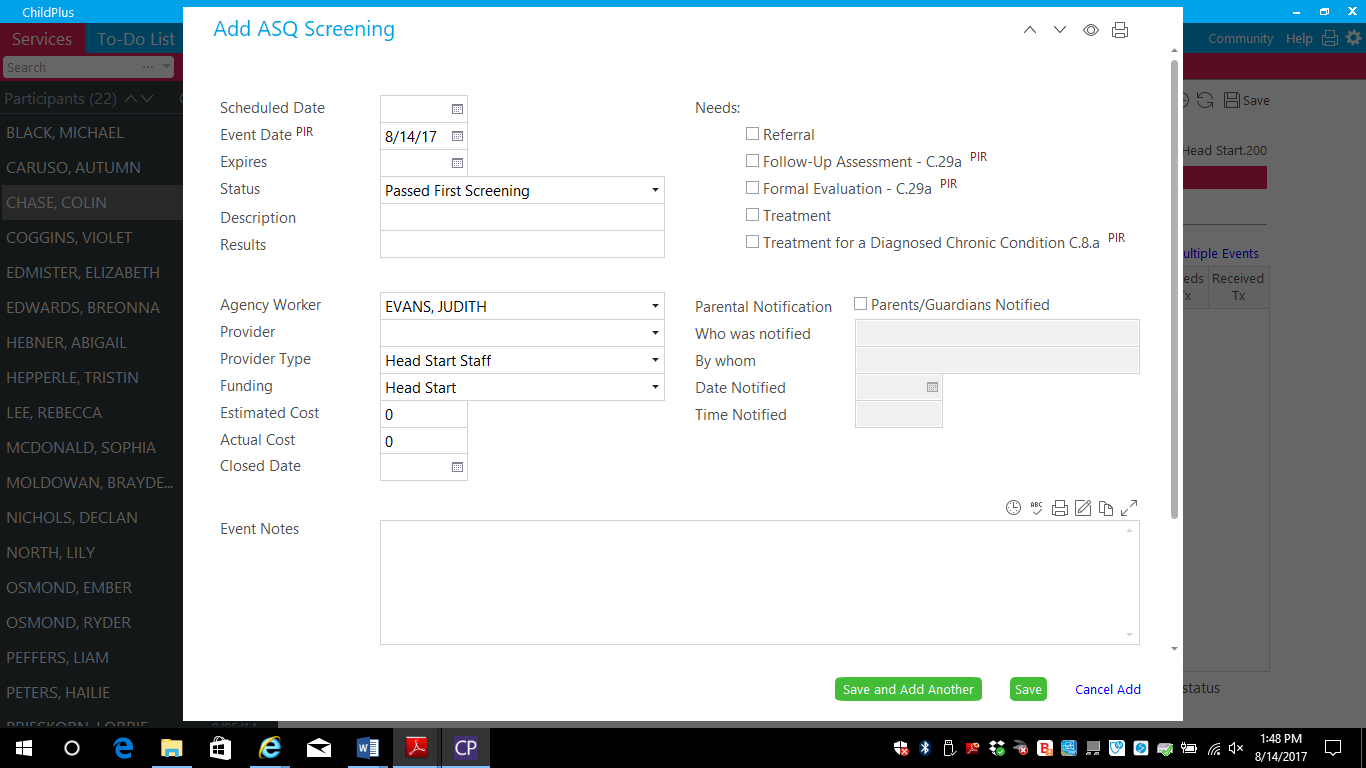 Child Plus: Entering ASQ and DECA Results Needs Re-Screen or ReferralEnter the “Event Date” as the date that the ASQ was conducted.You will not enter an “Expires” date, although it is okay if one automatically populates. Under “Status,” indicate “Needs Re-Screening, Failed 1st” or “Failed 1st Screening, Needs Referral.”In “Results,” type in a description of the area of concern.For “Agency Worker,” enter your name.Select “Head Start Staff” under “Provider Type” and “Head Start” for “Funding.”Click the time stamp icon by “Event Notes” and enter in further pertinent details, such as the date a rescreen will occur.All other fields can remain blank (See below for an example of completed screen).Click “Save.”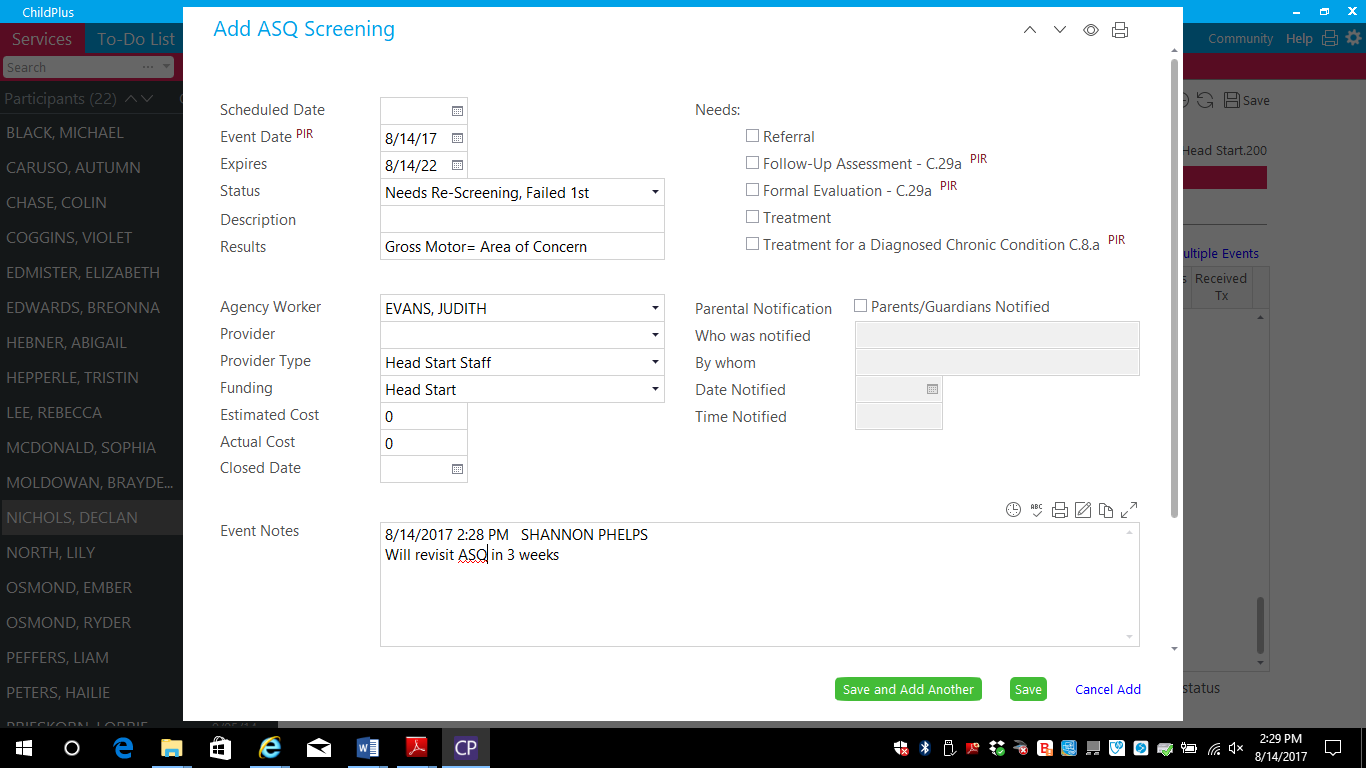 Note for DECA rescreens and referrals: If there are no areas of concern revisit in one year, one area of concern revisit in 3-6 months, 2-3 areas of concern revisit in 6-8 weeks.  Contact the Mental Health Manager if concerns remain and/or are serious in nature.Child Plus: Entering ASQ and DECA Results Adding Follow-up Information for Needs Re-Screen or Failed 1st ScreeningLocate and select your initial ASQ or DECA entry under the “Health” and “Events” tabs (highlighted below).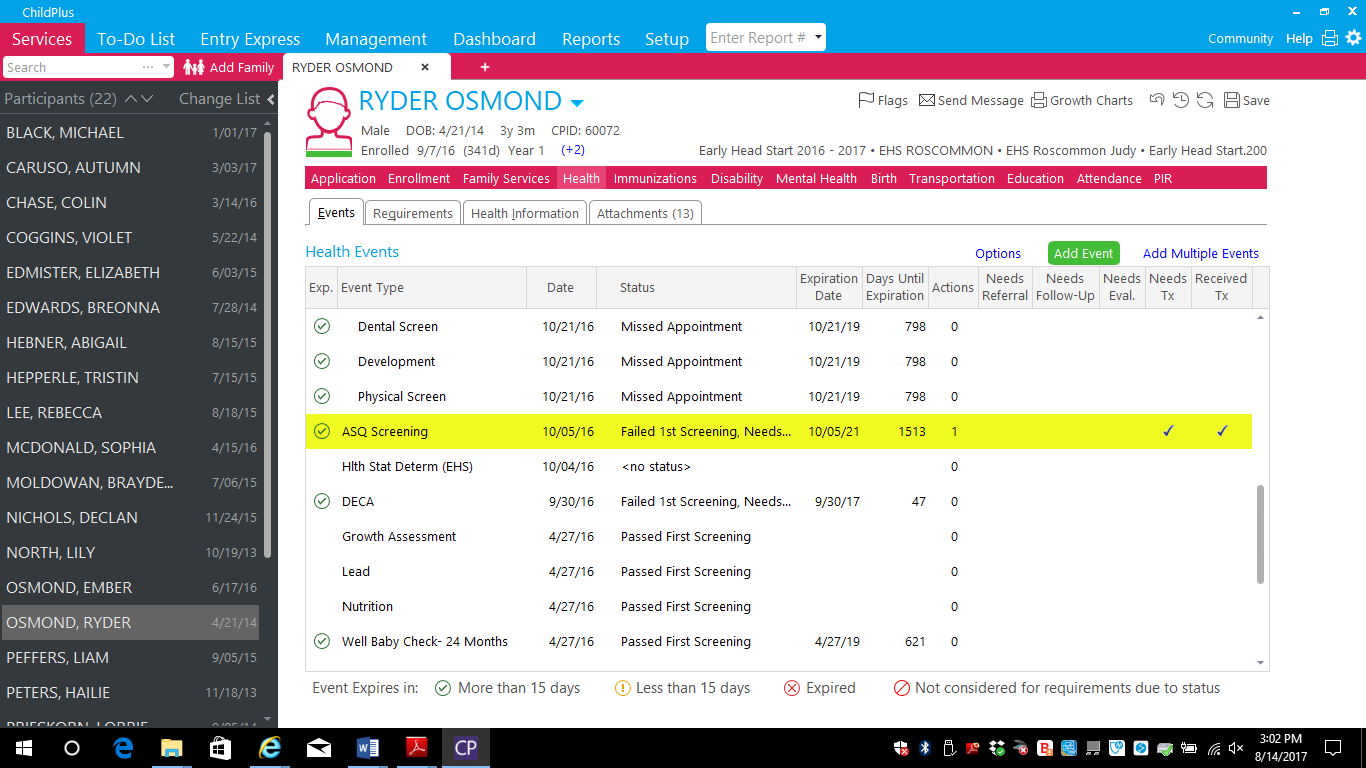 Using the scroll bar, (1 below) locate and select “Add Action” (2 below).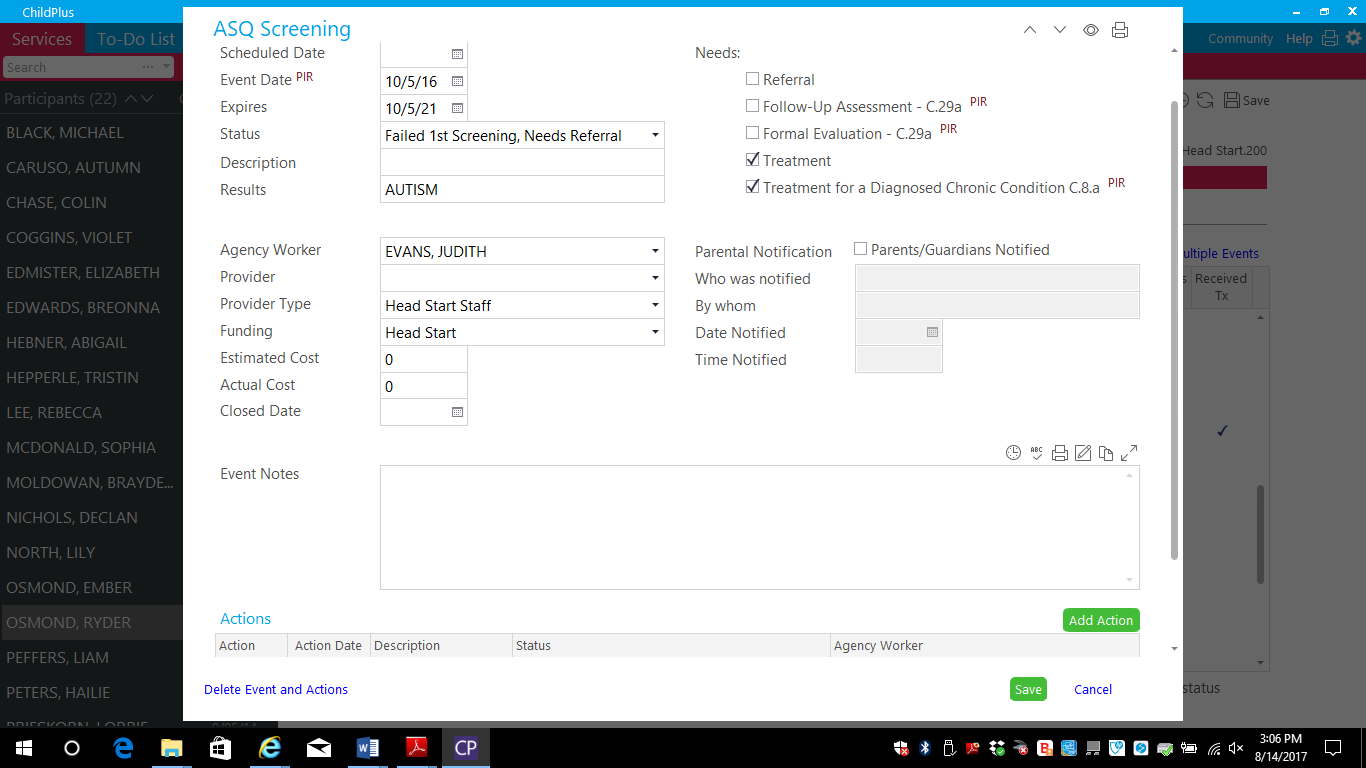 Child Plus: Entering ASQ and DECA Results Adding Follow-up Information for Needs Re-Screen or Failed 1st ScreeningUnder “Action Type,” select “Follow-Up” or “Treatment.” You will not use any of the other options available.Enter the date the action occurred under “Action Date.”Under Status, select the most relevant option. This will most likely be one of the following: “Pass,” “Referred 1st Screening,” “Treatment Complete,” or “Treatment Current/Up to date.”Date stamp the “Action Notes” section and type a description of the new status.Click “Save.”Two examples of how this may look can be can be seen below.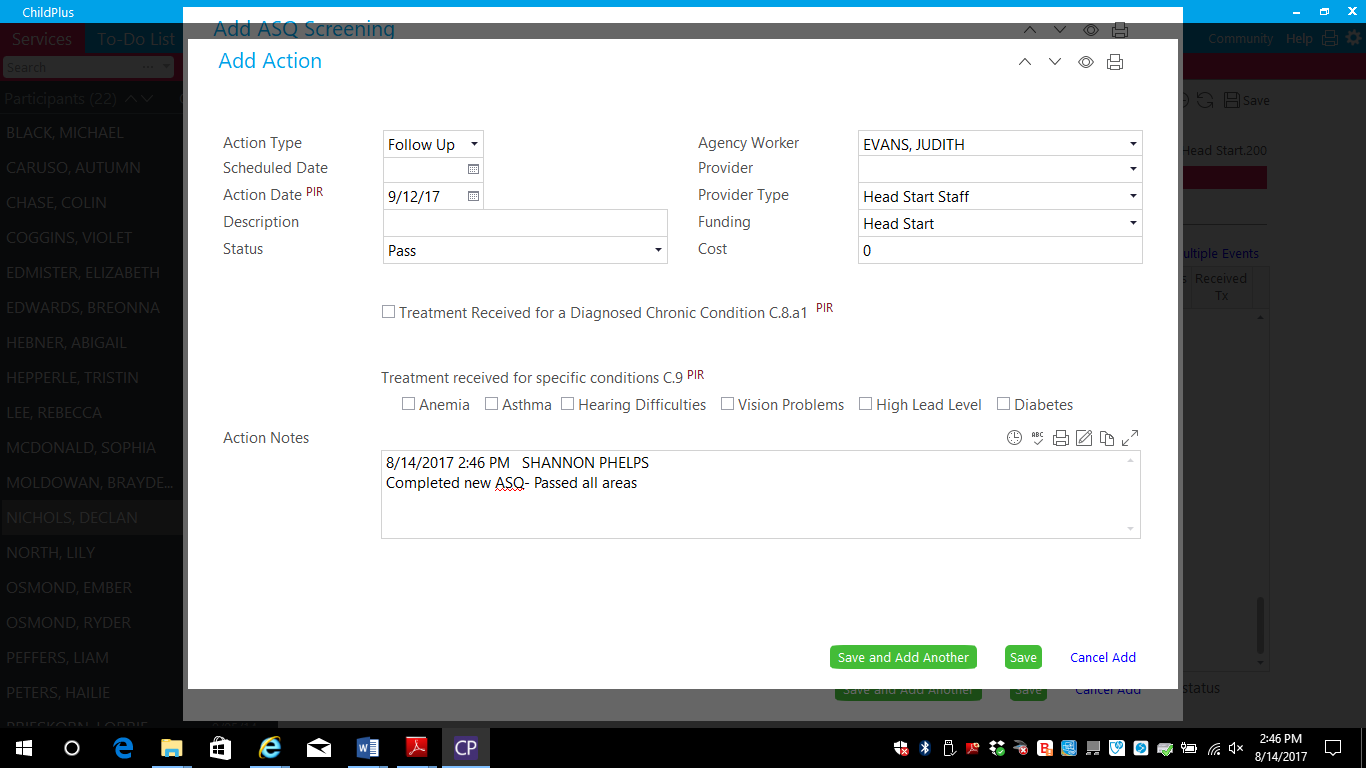 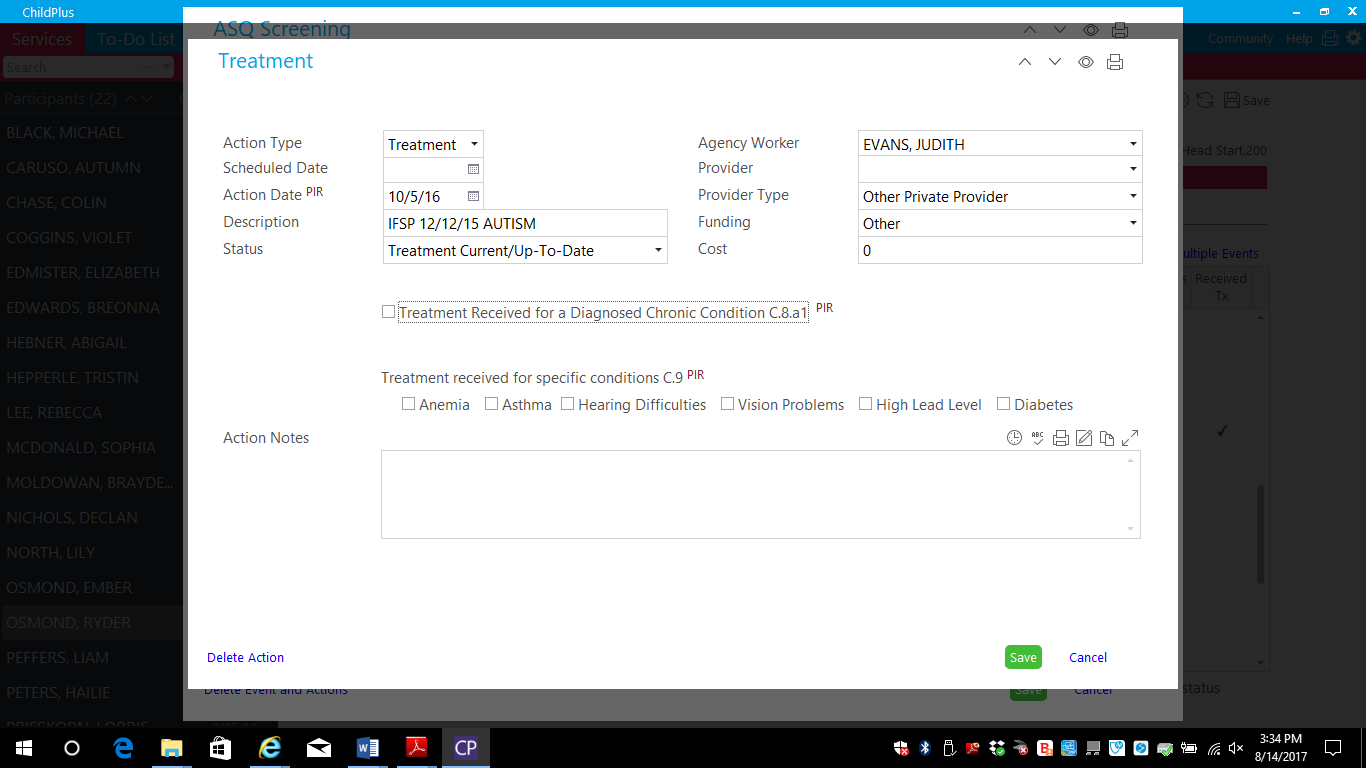 *Report 3065 in ChildPlus will show all outstanding health requirements, including ASQs and DECAs.